	Vadovaudamasi Lietuvos Respublikos vietos savivaldos įstatymo 16 straipsnio 2 dalies 26 punktu, Lietuvos Respublikos valstybės ir savivaldybių turto valdymo, naudojimo ir disponavimo juo įstatymo 16 straipsnio 3 punktu, Pagėgių savivaldybės taryba nusprendžia:	1. Patvirtinti Pagėgių savivaldybei nuosavybės teise priklausančio turto valdymo, naudojimo ir disponavimo juo ataskaitos rengimo tvarkos aprašą (pridedama).	2. Sprendimą paskelbti Teisės aktų registre ir Pagėgių savivaldybės interneto svetainėje www.pagegiai.lt.	Šis sprendimas gali būti skundžiamas Regionų apygardos administracinio teismo Klaipėdos rūmams (Galinio Pylimo g. 9, 91230 Klaipėda) Lietuvos Respublikos administracinių bylų teisenos įstatymo nustatyta tvarka per 1 (vieną) mėnesį nuo sprendimo paskelbimo ar įteikimo suinteresuotiems asmenims dienos.SUDERINTA:Administracijos direktorius                                                                             Virginijus Komskis  Dokumentų valdymo ir teisės skyriausvyresnioji specialistė                                                                                       Ingrida ZavistauskaitėParengė  Laimutė Šegždienė,Turto ir ūkio skyriaus vedėjo pavaduotoja 		                                          			                      PATVIRTINTAPagėgių savivaldybės tarybos 2021 m. vasario 18 d. sprendimu Nr. T-PAGĖGIŲ SAVIVALDYBEI NUOSAVYBĖS TEISE PRIKLAUSANČIO TURTO VALDYMO, NAUDOJIMO IR DISPONAVIMO JUO ATASKAITOS RENGIMO TVARKOS APRAŠASI SKYRIUSBENDROSIOS NUOSTATOS          Pagėgių savivaldybei nuosavybės teise priklausančio turto valdymo, naudojimo ir disponavimo juo ataskaitos rengimo tvarkos aprašas (toliau – Aprašas) nustato savivaldybės biudžetinių įstaigų, savivaldybės įmonių, savivaldybės viešųjų įstaigų, kitų įmonių ir organizacijų bei kitų juridinių asmenų, valdančių, naudojančių savivaldybei nuosavybės teise priklausantį turtą ir juo disponuojančių, ataskaitos rengimo ir teikimo tvarką. Savivaldybei nuosavybės teise priklausančio turto valdymo, naudojimo ir disponavimo juo ataskaitos rengimą reglamentuoja Lietuvos Respublikos valstybės ir savivaldybių turto valdymo, naudojimo ir disponavimo juo įstatymas.II SKYRIUSATASKAITŲ RENGIMAS IR TEIKIMASPagėgių savivaldybei (toliau – Savivaldybė) nuosavybės teise priklausančio turto valdymo, naudojimo ir disponavimo juo ataskaita (toliau – Ataskaita) rengiama metinių finansinių ataskaitų pagrindu.Ataskaita susideda iš šių dalių:4.1.	aiškinamojo rašto, kuriame pateikiama Savivaldybei nuosavybės teise priklausančio nekilnojamojo turto valdymo, naudojimo ir disponavimo juo apžvalga:4.1.1. nurodomi turto kitimo duomenys (vertės padidėjimo ar sumažėjimo priežastys), kuriais atskleidžiami reikšmingi dalykai ir kurie gali turėti įtakos nekilnojamojo turto ir įsipareigojimų dydžiui,4.1.2. informacija apie priskirto turto panaudojimą (reikalingumą), investavimą į nekilnojamąjį turtą ir gautą investavimo naudą (rezultatą), išnuomoto turto pajamas,4.1.3. informacija apie nekilnojamojo turto registravimą viešuosiuose registruose (kiek yra registruoto, kiek dar neregistruoto turto, nurodomos jo neregistravimo priežastys);4.2.	Savivaldybės nekilnojamojo turto pasiskirstymo pagal naudojimo pagrindą, nurodant, kiek turto įsigyta, valdoma patikėjimo teise, patikėjimo sutartimi, pagal panaudą, kiek turto išnuomota ir koks nekilnojamasis turtas yra laisvas, nenaudojamas (užpildant pateiktas lenteles).5. Savivaldybės įmonės, biudžetinės įstaigos ir kitos įmonės bei organizacijos, taip pat kiti juridiniai asmenys, pagal turto patikėjimo sutartį valdantys Savivaldybės turtą, Savivaldybės administracijos Turto ir ūkio skyriui Ataskaitą teikia iki kiekvienų metų balandžio 15 d. Savivaldybės biudžetinės įstaigos, teikdamos Ataskaitą, kartu pateikia finansinės būklės ataskaitos kopiją, o Savivaldybės įmonės – balanso kopiją. Visa ši informacija su lydimuoju raštu pateikiama per dokumentų valdymo sistemą „Webpartner“.6. Savivaldybės administracijos Turto ir ūkio skyrius pagal Savivaldybės turtą valdančių subjektų pateiktus duomenis rengia Ataskaitą.7. Savivaldybės administracijos Turto ir ūkio skyrius, rengdamas Ataskaitą, turi teisę gauti kitą informaciją iš šia informacija disponuojančių institucijų, taip pat gali naudoti ir kitų duomenų šaltinių informaciją. Papildomą prašomą informaciją Savivaldybės turtą valdantys subjektai pateikia raštu ne vėliau kaip per 7 darbo dienas. Jeigu prašoma papildomos informacijos, pateikia skubos tvarka per 3 darbo dienas nuo prašymo gavimo.8. Parengta Ataskaita kiekvienais metais iki liepos 1 d. pateikiama Savivaldybės administracijos direktoriui.9. Savivaldybės administracijos direktorius iki rugpjūčio 1 d. pateikia Ataskaitą susipažinti Savivaldybės tarybai.10. Ataskaita skelbiama Savivaldybės interneto svetainėje www.pagegiai.lt.III SKYRIUSBAIGIAMOSIOS NUOSTATOS11.Už pateiktų Ataskaitos duomenų teisingumą atsako įmonės, įstaigos ar organizacijos vadovas, pasirašęs Ataskaitoje._____________________Pagėgių savivaldybės tarybos                                                                                                 veiklos reglamento                                                                                 2 priedasSPRENDIMO PROJEKTO “DĖL PAGĖGIŲ SAVIVALDYBEI NUOSAVYBĖS TEISE PRIKLAUSANČIO TURTO VALDYMO, NAUDOJIMO IR DISPONAVIMO JUO ATASKAITOS RENGIMO TVARKOS APRAŠO PATVIRTINIMO" AIŠKINAMASIS RAŠTAS2021-02-03	1. Parengto projekto tikslai ir uždaviniai: patvirtinti Pagėgių savivaldybei nuosavybės teise priklausančio turto valdymo, naudojimo ir disponavimo juo ataskaitos rengimo tvarkos aprašą.     	 2. Kaip šiuo metu yra sureguliuoti projekte aptarti klausimai: vadovaujantis Lietuvos Respublikos vietos savivaldos įstatymo 16 straipsnio 2 dalies 26 punktu, Lietuvos Respublikos valstybės ir savivaldybių turto valdymo, naudojimo ir disponavimo juo įstatymo 16 straipsnio 3 punktu. Savivaldybei nuosavybės teise priklausančio turto ataskaitą ruošia savivaldybės administracija savivaldybės tarybos nustatyta tvarka.      	 3. Kokių teigiamų rezultatų laukiama:  Aprašas tinkamai reglamentuos Savivaldybei nuosavybės teise priklausančio turto valdymo, naudojimo ir disponavimo juo ataskaitos rengimo tvarką.     	 4. Galimos neigiamos priimto projekto pasekmės ir kokių priemonių reikėtų imtis, kad tokių pasekmių būtų išvengta:  priėmus sprendimą neigiamų pasekmių nenumatoma.     	5. Kokius galiojančius aktus (tarybos, mero, savivaldybės administracijos direktoriaus) reikėtų pakeisti ir panaikinti, priėmus sprendimą pagal teikiamą projektą.       	 6. Jeigu priimtam sprendimui reikės kito tarybos sprendimo, mero potvarkio ar administracijos direktoriaus įsakymo, kas ir kada juos turėtų parengti: - Turto ir ūkio skyrius.    	7. Ar reikalinga atlikti sprendimo projekto antikorupcinį vertinimą: nereikalinga.    	8. Sprendimo vykdytojai ir įvykdymo terminai, lėšų, reikalingų sprendimui įgyvendinti, poreikis (jeigu tai numatoma – derinti su Finansų skyriumi): Papildomų lėšų sprendimui įgyvendinti nereikės.    	9. Projekto rengimo metu gauti specialistų vertinimai ir išvados, ekonominiai apskaičiavimai (sąmatos)  ir konkretūs finansavimo šaltiniai:            	 10. Projekto rengėjas ar rengėjų grupė. Turto ir ūkio skyriaus vedėjo pavaduotoja Laimutė Šegždienė, tel. 8 441 70410.          	11. Kiti, rengėjo nuomone,  reikalingi pagrindimai ir paaiškinimai: sprendimo projektas paruoštas vadovaujantis Lietuvos Respublikos valstybės ir savivaldybių turto valdymo, naudojimo ir disponavimo juo įstatymu.  Turto ir ūkio skyriaus vedėjo pavaduotoja                                                       Laimutė ŠegždienėNUMATOMO TEISINIO REGULIAVIMO POVEIKIO VERTINIMO PAŽYMAInformacija apie asmenį ir instituciją, atsakingą už poveikio vertinimą____________________________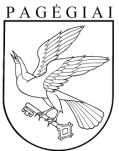 Pagėgių savivaldybės tarybasprendimasdėl PAGĖGIŲ SAVIVALDYBEI NUOSAVYBĖS TEISE PRIKLAUSANČIO TURTO VALDYMO, NAUDOJIMO IR DISPONAVIMO JUO ATASKAITOS RENGIMO TVARKOS APRAŠO PATVIRTINIMO2021 m. vasario 3 d. Nr. T1-28PagėgiaiProjekto pavadinimasPagėgių savivaldybės tarybos sprendimo „Dėl Pagėgių savivaldybei nuosavybės teise priklausančio turto valdymo, naudojimo ir disponavimo juo ataskaitos rengimo tvarkos aprašo patvirtinimo"projektas (toliau – Projektas).Projekto rengėjasPagėgių savivaldybės administracijos Turto ir ūkio skyrius.Projekto tikslasĮgyvendinant Lietuvos Respublikos valstybės ir savivaldybių turto valdymo, naudojimo ir disponavimo juo įstatymo 16 straipsnio 3 punktą,  Savivaldybei nuosavybės teise priklausančio turto valdymo, naudojimo ir disponavimo juo ataskaitą rengia savivaldybės administracija savivaldybės tarybos nustatyta tvarka. Siūlomo projekto poveikio įvertinimas Poveikis ekonomikaiLietuvos Respublikos vietos savivaldos įstatymo 16 straipsnio 2 dalies 26 punktu, Lietuvos Respublikos valstybės ir savivaldybių turto valdymo, naudojimo ir disponavimo juo įstatymo 16 straipsnio 3 punktu.Poveikis ekonomikai nenumatomas.Lietuvos Respublikos vietos savivaldos įstatymo 16 straipsnio 2 dalies 26 punktu, Lietuvos Respublikos valstybės ir savivaldybių turto valdymo, naudojimo ir disponavimo juo įstatymo 16 straipsnio 3 punktu.Poveikis ekonomikai nenumatomas.Poveikis valstybės finansamsNenumatomas.Poveikis administracinei naštainenumatomasPoveikis kitoms           Nenumatomas.sritimsKita svarbi Informacija                 Nėra.Poveikis kitoms           Nenumatomas.sritimsKita svarbi Informacija                 Nėra.Vardas ir pavardėLaimutė ŠegždienėPareigosVedėjo pavaduotojaInstitucija (padalinys)Pagėgių savivaldybės administracijos Turto ir ūkio skyriusTelefono numeris ir elektroninio pašto adresasTel.(8 441) 70 410, el. paštas: l.segzdiene@pagegiai.lt